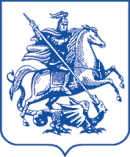 ДЕПАРТАМЕНТ ОБРАЗОВАНИЯ И НАУКИ ГОРОДА МОСКВЫГОСУДАРСТВЕННОЕ БЮДЖЕТНОЕ ПРОФЕССИОНАЛЬНОЕОБРАЗОВАТЕЛЬНОЕ УЧРЕЖДЕНИЕ ГОРОДА МОСКВЫ«КОЛЛЕДЖ ПОЛИЦИИ»МЕТОДИЧЕСКИЕ РЕКОМЕНДАЦИИ ПО ПРОВЕДЕНИЮ ВНЕАУДИТОРНЫХ САМОСТОЯТЕЛЬНЫХ РАБОТОУД.04 Обществознаниебазовый уровеньпо программе подготовки специалистов среднего звенапо специальности 40.02.02 Правоохранительная деятельностькод и наименование специальностиМосква, 2023 г.ОдобренаСтруктурным подразделением (кафедрой)общих гуманитарных, социально-экономических, математических и общих естественнонаучных дисциплиннаименование отделенияпротокол № ___ от «___» ____________ 2023 г.Заведующий отделением (кафедры)_________________ /.подпись 				Ф.И.О.Составитель (составители):Трегулова А.А._______________________________________________________Подпись 						Фамилия, инициалыСОДЕРЖАНИЕПояснительная запискаМетодические рекомендации по проведению внеаудиторных самостоятельных работ подготовлены в соответствии с рабочей программой учебной дисциплины «Обществознание» и предназначены для реализации государственных требований к минимуму содержания и уровню подготовки курсантов по специальности 40.02.02 Правоохранительная деятельность.Внеаудиторные самостоятельные работы относятся к основным видам учебных занятий. Они составляют важную часть профессиональной подготовке обучающихся.Внеаудиторные самостоятельные работы выдаются в качестве домашнего задания в конце или в течение изучения определенной темы.Цель проведения внеаудиторных самостоятельных работ - закрепление знаний обучающихся по основным вопросам изучаемой дисциплины.Внеаудиторные самостоятельные работы способствуют интенсификации учебного процесса, более осмысленному изучению материала, превращению фрагментарных знаний обучающихся в системные, развитию познавательной деятельности обучающихся, развивают логическое мышление, умение интерпретировать теоретический материал для решения поставленной задачи.Выполнение внеаудиторных самостоятельных работ требует предварительной подготовки в виде повторения материала, пройденного на уроке.Содержание внеаудиторных самостоятельных работ охватывает весь круг умений и знаний, на формирование которых ориентирована данная дисциплина. Методические указания по выполнению внеаудиторных самостоятельных работ учебной дисциплины «Обществознание» составлены с учётом требований рабочей программы и её содержания.В результате выполнения внеаудиторных самостоятельных работ обучающийся должен уметь:− самостоятельно определять цели деятельности и составлять планы деятельности;− самостоятельно осуществлять, контролировать и корректировать  деятельность;−использовать все возможные ресурсы для достижения поставленных целей и реализации планов деятельности;−выбирать успешные стратегии в различных ситуациях;− проводить познавательную, учебно-исследовательскую и проектную деятельность в сфере общественных наук, разрешать проблемы;− осуществлять самостоятельную работу по поиску методов решения практических задач, применению различных методов познания;− осуществлять самостоятельную информационно-познавательной деятельности, включая умение ориентироваться в различных источниках социально-правовой и экономической информации, критически оценивать и интерпретировать информацию, получаемую из различных источников;− использовать средства информационных и коммуникационных технологий в решении когнитивных, коммуникативных и организационных задач с соблюдением требований эргономики, техники безопасности, гигиены, ресурсосбережения, правовых и этических норм, норм информационной безопасности;− определять назначение и функции различных социальных, экономических и правовых институтов;− самостоятельно оценивать и принимать решения, определяющие стратегию поведения, с учетом гражданских и нравственных ценностей;− пользоваться языковыми средствами: умение ясно, логично и точно излагать свою точку зрения, использовать адекватные языковые средства, понятийный аппарат обществознания;− выявлять причинно-следственные, функциональные, иерархические и другие связи социальных объектов и процессов;− применять полученные знания в повседневной жизни, прогнозировать последствия принимаемых решений;− оценивать социальную информацию, искать информацию в источниках различного типа для реконструкции недостающих звеньев с целью объяснения и оценки разнообразных явлений и процессов общественного развития.знать:− об обществе как целостной развивающейся системе в единстве и взаимодействии его основных сфер и институтов;− базовый понятийный аппарат социальных наук;- об основных тенденциях и возможных перспективах развития мирового сообщества в глобальном мире;− о методах познания социальных явлений и процессов;В результате выполнения практических работ обучающийся должен овладеть следующими общими компетенциями, описанными во ФГОС СПО по специальности 40.02.02 Правоохранительная деятельность:OK 1.	Понимать сущность и социальную значимость своей будущей профессии, проявлять к ней устойчивый интерес.ОК 2.	Понимать и анализировать вопросы ценностно-мотивационной сферы.ОК 3.	Организовывать собственную деятельность, выбирать типовые методы и способы выполнения профессиональных задач, оценивать их эффективность и качество.ОК 4.	Принимать решения в стандартных и нестандартных ситуациях, в том числе ситуациях риска, и нести за них ответственность.ОК 5.	Проявлять психологическую устойчивость в сложных и экстремальных ситуациях, предупреждать и разрешать конфликты в процессе профессиональной деятельности.ОК 6.	Осуществлять поиск и использование информации, необходимой для эффективного выполнения профессиональных задач, профессионального и личностного развития.ОК 7.	Использовать информационно-коммуникационные технологии в профессиональной деятельности.ОК 8.	Правильно строить отношения с коллегами, с различными категориями граждан, в том числе с представителями различных национальностей и конфессий.ОК 9.	Устанавливать психологический контакт с окружающими.ОК 10.	Адаптироваться к меняющимся условиям профессиональной деятельности.В целом практические занятия ориентированы на достижение курсантами перечисленных ниже личностных, метапредметных и предметных результатов.Личностные результаты освоения учебной дисциплины:ЛР -1 Осознающий себя гражданином России и защитником Отечества, выражающий свою российскую идентичность в поликультурном и многоконфессиональном российском обществе и современном мировом сообществе. Сознающий свое единство с народом России, с Российским государством, демонстрирующий ответственность за развитие страны. Проявляющий готовность к защите Родины, способный аргументированно отстаивать суверенитет и достоинство народа России, сохранять и защищать историческую правду о Российском государстве.ЛР - 2 Проявляющий активную гражданскую позицию на основе уважения закона и правопорядка, прав и свобод сограждан, уважения к историческому и культурному наследию России. Осознанно и деятельно выражающий неприятие дискриминации в обществе по социальным, национальным, религиозным признакам; экстремизма, терроризма, коррупции, антигосударственной деятельности. Обладающий опытом гражданской социально значимой деятельности (в студенческом самоуправлении, добровольчестве, экологических, природоохранных, военно-патриотических и др. объединениях, акциях, программах). Принимающий роль избирателя и участника общественных отношений, связанных с взаимодействием с народными избранниками.ЛР - 3 Демонстрирующий приверженность традиционным духовно-нравственным ценностям, культуре народов России, принципам честности, порядочности, открытости. Действующий и оценивающий свое поведение и поступки, поведение и поступки других людей с позиций традиционных российских духовно-нравственных, социокультурных ценностей и норм с учетом осознания последствий поступков. Готовый к деловому взаимодействию и неформальному общению с представителями разных народов, национальностей, вероисповеданий, отличающий их от участников групп с деструктивным и девиантным поведением. Демонстрирующий неприятие социально опасного поведения окружающих и предупреждающий его. Проявляющий уважение к людям старшего поколения, готовность к участию в социальной поддержке нуждающихся в ней.ЛР- 4 Проявляющий и демонстрирующий уважение к труду человека, осознающий ценность собственного труда и труда других людей.  Экономически активный, ориентированный на осознанный выбор сферы профессиональной деятельности с учетом личных жизненных планов, потребностей своей семьи, российского общества. Выражающий осознанную готовность к получению профессионального образования, к непрерывному образованию в течение жизни Демонстрирующий позитивное отношение к регулированию трудовых отношений. Ориентированный на самообразование и профессиональную переподготовку в условиях смены технологического уклада и сопутствующих социальных перемен.   Стремящийся к формированию в сетевой среде личностно и профессионального конструктивного «цифрового следа»ЛР- 5 Демонстрирующий приверженность к родной культуре, исторической памяти на основе любви к Родине, народу, малой родине, знания его истории и культуры, принятие традиционных ценностей многонационального народа России. Выражающий свою этнокультурную идентичность, сознающий себя патриотом народа России, деятельно выражающий чувство причастности к многонациональному народу России, к Российскому Отечеству. Проявляющий ценностное отношение к историческому и культурному наследию народов России, к национальным символам, праздникам, памятникам, традициям народов, проживающих в России, к соотечественникам за рубежом, поддерживающий их заинтересованность в сохранении общероссийской культурной идентичности, уважающий их права.ЛР- 6 Ориентированный на профессиональные достижения, деятельно выражающий познавательные интересы с учетом своих способностей, образовательного и профессионального маршрута, выбранной квалификации.ЛР -7 Осознающий и деятельно выражающий приоритетную ценность каждой человеческой жизни, уважающий достоинство личности каждого человека, собственную и чужую уникальность, свободу мировоззренческого выбора, самоопределения. Проявляющий бережливое и чуткое отношение к религиозной принадлежности каждого человека, предупредительный в отношении выражения прав и законных интересов других людей.ЛР - 8 Проявляющий и демонстрирующий уважение законных интересов и прав представителей различных этнокультурных, социальных, конфессиональных групп в российском обществе; национального достоинства, религиозных убеждений с учётом соблюдения необходимости обеспечения конституционных прав и свобод граждан. Понимающий и деятельно выражающий ценность межрелигиозного и межнационального согласия людей, граждан, народов в России. Выражающий сопричастность к преумножению и трансляции культурных традиций и ценностей многонационального российского государства, включенный в общественные инициативы, направленные на их сохранение.ЛР-10 бережливо относящийся к природному наследию страны и мира, проявляющий сформированность экологической культуры на основе понимания влияния социальных, экономических и профессионально-производственных процессов на окружающую среду. Выражающий деятельное неприятие действий, приносящих вред природе, распознающий опасности среды обитания, предупреждающий рискованное поведение других граждан, популяризирующий способы сохранения памятников природы страны, региона, территории, поселения, включенный в общественные инициативы, направленные на заботу о нихЛР-11 Проявляющий уважение к эстетическим ценностям, обладающий основами эстетической культуры. Критически оценивающий и деятельно проявляющий понимание эмоционального воздействия искусства, его влияния на душевное состояние и поведение людей. Бережливо относящийся к культуре как средству коммуникации и самовыражения в обществе, выражающий сопричастность к нравственным нормам, традициям в искусстве. Ориентированный на собственное самовыражение в разных видах искусства, художественном творчестве с учётом российских традиционных духовно-нравственных ценностей, эстетическом обустройстве собственного быта. Разделяющий ценности отечественного и мирового художественного наследия, роли народных традиций и народного творчества в искусстве. Выражающий ценностное отношение к технической и промышленной эстетике.ЛР-12 Принимающий российские традиционные семейные ценности. Ориентированный на создание устойчивой многодетной семьи, понимание брака как союза мужчины и женщины для создания семьи, рождения и воспитания детей, неприятия насилия в семье, ухода от родительской ответственности, отказа от отношений со своими детьми и их финансового содержания. Метапредметные результаты освоения дисциплины:−умение самостоятельно определять цели деятельности и составлять планы деятельности;− самостоятельно осуществлять, контролировать и корректировать  деятельность;−использовать все возможные ресурсы для достижения поставленных целей и реализации планов деятельности;−выбирать успешные стратегии в различных ситуациях;− владение навыками познавательной, учебно-исследовательской и проектной деятельности в сфере общественных наук, навыками разрешения проблем;− способность и готовность к самостоятельному поиску методов решения практических задач, применению различных методов познания;−готовность и способность к самостоятельной информационно-познавательной деятельности, включая умение ориентироваться в различных источниках социально-правовой и экономической информации, критически оценивать и интерпретировать информацию, получаемую из различных источников;− умение использовать средства информационных и коммуникационных технологий в решении когнитивных, коммуникативных и организационных задач с соблюдением требований эргономики, техники безопасности, гигиены, ресурсосбережения, правовых и этических норм, норм информационной безопасности;− умение определять назначение и функции различных социальных, экономических и правовых институтов;− умение самостоятельно оценивать и принимать решения, определяющие стратегию поведения, с учетом гражданских и нравственных ценностей;− владение языковыми средствами: умение ясно, логично и точно излагать свою точку зрения, использовать адекватные языковые средства, понятийный аппарат обществознания;Предметные результаты освоения дисциплины:−сформированность знаний об обществе как целостной развивающейся системе в единстве и взаимодействии его основных сфер и институтов;−владение базовым понятийным аппаратом социальных наук;−владение умениями выявлять причинно-следственные, функциональные, иерархические и другие связи социальных объектов и процессов;- сформированнность представлений об основных тенденциях и возможных перспективах развития мирового сообщества в глобальном мире;− сформированнность представлений о методах познания социальных явлений и процессов;− владение умениями применять полученные знания в повседневной жизни, прогнозировать последствия принимаемых решений;− сформированнность навыков оценивания социальной информации, умений поиска информации в источниках различного типа для реконструкции недостающих звеньев с целью объяснения и оценки разнообразных явлений и процессов общественного развития.Правила выполнения практических работКурсант допускается к выполнению практической работы при отсутствии задолженности по предшествующей практической работе.Каждый курсант после выполнения задания должен представить отчет о проделанной работе с анализом полученных результатов и выводом по работе.Отчет о проделанной работе следует подготовить в электронном виде.Содержание отчета указано в описании практической работы.В заголовках граф таблиц обязательно проводить буквенные обозначения величин и единицы измерения.Расчет следует проводить с точностью до двух значащих цифр.Вспомогательные расчеты можно выполнить на отдельных листах, а при необходимости на листах отчета.Если курсант не выполнил практическую работу или часть работы, то он может выполнить работу или оставшуюся часть во внеурочное время, согласованное с преподавателем.Оценку по практической работе курсант получает с учетом срока выполнения работы, если:-	задание выполнено правильно и в полном объеме;-	сделан анализ проделанной работы и (или) вывод по результатам работы;-	обучающийся может пояснить выполнение любого этапа работы;-	отчет выполнен в соответствии с требованиями к выполнению работы.Объем выполненных практических работ (80-100%) учитывается при допуске курсанта к промежуточной аттестации.Критерии оценокОценка «5» ставится при условии: внеаудиторная самостоятельная работа выполнена в полном объеме, в соответствии с заданием, с соблюдением последовательности выполнения, задания выполнены без ошибок, самостоятельно, работа оформлена в соответствии с правилами форматирования документа.Оценка «4» ставится при условии: внеаудиторная самостоятельная работа выполнена в полном объеме, в соответствии с заданием, с соблюдением последовательности выполнения, частично с помощью преподавателя, присутствуют незначительные ошибки, работа оформлена в соответствии с заданием.Оценка «3» ставится при условии: внеаудиторная самостоятельная работа выполнена в полном объеме, в соответствии с заданием, частично с помощью преподавателя, присутствуют ошибки, по оформлению работы имеются замечания.Оценка «2» ставится при условии: студент выполнил менее 50 % заданий самостоятельной внеаудиторной работы, допустил грубые ошибки, по оформлению работы имеются множественные замечания.Тематический планТема занятияСодержание внеаудиторных самостоятельных работТема 1. Общество и общественные отношения. Развитие обществаВнеаудиторная (самостоятельная) работа обучающихся:Самостоятельная работа № 1. Используя Перечень рекомендуемых учебных изданий, Интернет-ресурсов, дополнительной литературы (Приложение 3) составить кроссворд по основным понятиям темыФорма контроля:своевременное выполнение, выборочная проверка и краткое сообщениеСамостоятельная работа № 2. Используя Перечень рекомендуемых учебных изданий, Интернет-ресурсов, дополнительной литературы (Приложение 3) подготовить доклад на тему: «Постиндустриальное (информационное) общество и его особенности».Форма контроля:своевременное выполнение, выборочная проверка и краткое сообщениеТема 1. 2. Биосоциальная природа человека и его деятельностьВнеаудиторная (самостоятельная) работа обучающихся:Самостоятельная работа № 3. Используя Перечень рекомендуемых учебных изданий, Интернет-ресурсов, дополнительной литературы (Приложение 3) подготовить презентацию на тему: «Человек как результат биологической и социокультурной эволюции».  Форма контроля:своевременное выполнение, выборочная проверка и краткое сообщениеТема 1.3. Познавательная деятельность человека. Научное познаниеВнеаудиторная (самостоятельная) работа обучающихся:Самостоятельная работа № 4. Используя Перечень рекомендуемых учебных изданий, Интернет-ресурсов, дополнительной литературы (Приложение 3) подготовить доклад на тему: «Реформа. Российское общество перед лицом угроз и вызовов XXI в». Форма контроля:своевременное выполнение, выборочная проверка и краткое сообщениеСамостоятельная работа № 5. Используя Перечень рекомендуемых учебных изданий, Интернет-ресурсов, дополнительной литературы (Приложение 3) составить таблицу с примерами на тему: «Коммуникативные качества личности»Форма контроля:своевременное выполнение, выборочная проверка и краткое сообщениеТема 2.1. Духовная культура личности и обществаВнеаудиторная (самостоятельная) работа обучающихся:Самостоятельная работа № 6. Используя Перечень рекомендуемых учебных изданий, Интернет-ресурсов, дополнительной литературы (Приложение 3) подготовить сообщение на тему: «Народная, массовая и  элитарная культура»Форма контроля:своевременное выполнение, выборочная проверка и краткое сообщениеСамостоятельная работа № 7. Используя Перечень рекомендуемых учебных изданий, Интернет-ресурсов, дополнительной литературы (Приложение 3) подготовить презентацию на тему: «Молодежная субкультура».Форма контроля:своевременное выполнение, выборочная проверка и краткое сообщениеТема 2.2. Наука и образование в современном миреВнеаудиторная (самостоятельная) работа обучающихся:Самостоятельная работа № 8. Используя Перечень рекомендуемых учебных изданий, Интернет-ресурсов, дополнительной литературы (Приложение 3) написать эссе на тему: «Культура в жизни современного человека»Форма контроля:своевременное выполнение, выборочная проверка и краткое сообщениеСамостоятельная работа № 9. Используя Перечень рекомендуемых учебных изданий, Интернет-ресурсов, дополнительной литературы (Приложение 3) подготовить презентацию на тему: «Система Российского образования»Форма контроля:своевременное выполнение, выборочная проверка и краткое сообщениеТема 2.3. Религия и искусствоВнеаудиторная (самостоятельная) работа обучающихся:Самостоятельная работа № 10. Используя Перечень рекомендуемых учебных изданий, Интернет-ресурсов, дополнительной литературы (Приложение 3) подготовить презентацию на тему: «Мировые религии»Форма контроля:своевременное выполнение, выборочная проверка и краткое сообщениеТема 3. 1. Экономика-основа жизнедеятельности обществаВнеаудиторная (самостоятельная) работа обучающихся:Самостоятельная работа № 11. Используя Перечень рекомендуемых учебных изданий, Интернет-ресурсов, дополнительной литературы (Приложение 3) составить доклад на тему: «Типы экономических систем»Форма контроля:своевременное выполнение, выборочная проверка и краткое сообщениеСамостоятельная работа № 12. Используя Перечень рекомендуемых учебных изданий, Интернет-ресурсов, дополнительной литературы (Приложение 3) составить кроссворд на тему: «Основные понятия в экономике» Форма контроля:своевременное выполнение, выборочная проверка и краткое сообщениеТема 3. 2. Рыночные отношения в экономике. Финансовые институты.Внеаудиторная (самостоятельная) работа обучающихся:Самостоятельная работа № 13. Используя Перечень рекомендуемых учебных изданий, Интернет-ресурсов, дополнительной литературы (Приложение 3) составить доклад на тему: «История возникновения банков»Форма контроля:своевременное выполнение, выборочная проверка и краткое сообщениеСамостоятельная работа № 14. Используя Перечень рекомендуемых учебных изданий, Интернет-ресурсов, дополнительной литературы (Приложение 3) составить презентацию на тему: «Фондовые биржи»Форма контроля:своевременное выполнение, выборочная проверка и краткое сообщениеТема 3. 3. Рынок труда и безработица. Рациональное поведение потребителей.Внеаудиторная (самостоятельная) работа обучающихся:Самостоятельная работа № 15. Используя Перечень рекомендуемых учебных изданий, Интернет-ресурсов, дополнительной литературы (Приложение 3) составить доклад на тему: «Особенности труда молодёжи и их востребованность в различных сферах».Форма контроля:своевременное выполнение, выборочная проверка и краткое сообщениеТема 3. 4. Предприятие в экономикеВнеаудиторная (самостоятельная) работа обучающихся:Самостоятельная работа № 16. Используя Перечень рекомендуемых учебных изданий, Интернет-ресурсов, дополнительной литературы (Приложение 3) составить презентацию на тему: «Поддержка малого (среднего) бизнеса и предпринимательства в Российской Федерации».Форма контроля:своевременное выполнение, выборочная проверка и краткое сообщениеСамостоятельная работа № 17. Используя Перечень рекомендуемых учебных изданий, Интернет-ресурсов, дополнительной литературы (Приложение 3) составить доклад на тему: «Роль предприятия в экономике»Форма контроля:своевременное выполнение, выборочная проверка и краткое сообщениеТема 3. 5. Экономика и государство. Основные тенденции развития экономики в России и международная экономика.Внеаудиторная (самостоятельная) работа обучающихся:Самостоятельная работа № 18. Используя Перечень рекомендуемых учебных изданий, Интернет-ресурсов, дополнительной литературы (Приложение 3) составить доклады по глобальным проблемам мировой экономической системы.Форма контроля:своевременное выполнение, выборочная проверка и краткое сообщениеТема 4.1. Социальная структура общества. Положение личности в обществеВнеаудиторная (самостоятельная) работа обучающихся:Самостоятельная работа № 19.Используя Перечень рекомендуемых учебных изданий, Интернет-ресурсов, дополнительной литературы (Приложение 3) составить схему: Социальная структура российского общества Форма контроля:своевременное выполнение, выборочная проверка и краткое сообщениеСамостоятельная работа № 20.Используя Перечень рекомендуемых учебных изданий, Интернет-ресурсов, дополнительной литературы (Приложение 3) подготовить сообщение на тему - Государственная поддержка социально незащищенных слоев общества в Российской Федерации.Форма контроля:своевременное выполнение, выборочная проверка и краткое сообщениеТема 4.2. Семья в современном миреВнеаудиторная (самостоятельная) работа обучающихся:Самостоятельная работа № 21 Используя Перечень рекомендуемых учебных изданий, Интернет-ресурсов, дополнительной литературы (Приложение 3) подготовить доклад по теме: «Тенденции развития семьи в современном мире».Форма контроля:своевременное выполнение, выборочная проверка и краткое сообщениеТема 4.3. Этнические общности и нацииВнеаудиторная (самостоятельная) работа обучающихся:Самостоятельная работа № 22 Используя Перечень рекомендуемых учебных изданий, Интернет-ресурсов, дополнительной литературы (Приложение 3) подготовить презентацию по теме: «Миграционные процессы в современном мире».Форма контроля:своевременное выполнение, выборочная проверка и краткое сообщениеТема 4.4. Социальные нормы и социальный контроль. Социальный конфликт и способы его разрешенияВнеаудиторная (самостоятельная) работа обучающихся:Самостоятельная работа № 23. Используя Перечень рекомендуемых учебных изданий, Интернет-ресурсов, дополнительной литературы (Приложение 3) подготовить доклад на тему: «Особенности профессиональной деятельности социолога, социального психолога».Форма контроля:своевременное выполнение, выборочная проверка и краткое сообщениеТема 5.1. Политика и власть. Политическая системаВнеаудиторная (самостоятельная) работа обучающихся:Самостоятельная работа № 24 Используя Перечень рекомендуемых учебных изданий, Интернет-ресурсов, дополнительной литературы (Приложение 3) составить таблицу: Типология политических режимов Форма контроля:своевременное выполнение, выборочная проверка и краткое сообщениеСамостоятельная работа №25. Используя Перечень рекомендуемых учебных изданий, Интернет-ресурсов, дополнительной литературы (Приложение 3) подготовить презентацию по теме: Федеративное устройство Российской Федерации Форма контроля:своевременное выполнение, выборочная проверка и краткое сообщениеСамостоятельная работа № 26 Используя Перечень рекомендуемых учебных изданий, Интернет-ресурсов, дополнительной литературы (Приложение 3) подготовить доклад по теме: Обеспечение национальной безопасности в Российской ФедерацииФорма контроля:своевременное выполнение, выборочная проверка и краткое сообщениеТема 5.2. Политическая культура общества и личности. Политический процесс и его участникиВнеаудиторная (самостоятельная) работа обучающихся:Самостоятельная работа № 27 Используя Перечень рекомендуемых учебных изданий, Интернет-ресурсов, дополнительной литературы (Приложение 3) подготовить презентацию на тему: «Основные идейно-политические течения современности».Форма контроля:своевременное выполнение, выборочная проверка и краткое сообщениеСамостоятельная работа № 27 Используя Перечень рекомендуемых учебных изданий, Интернет-ресурсов, дополнительной литературы (Приложение 3) подготовить презентацию на тему: «Основные   идейно-политические течения современности».Форма контроля:своевременное выполнение, выборочная проверка и краткое сообщениеСамостоятельная работа № 28 Используя Перечень рекомендуемых учебных изданий, Интернет-ресурсов, дополнительной литературы (Приложение 3) написать эссе по теме «Абсентеизм, его причины и опасность»Форма контроля:своевременное выполнение, выборочная проверка и краткое сообщениеТема 6.1. Право в системе социальных нормВнеаудиторная (самостоятельная) работа обучающихся:Самостоятельная работа № 29 Используя Перечень рекомендуемых учебных изданий, Интернет-ресурсов, дополнительной литературы (Приложение 3) подготовить презентацию по теме: Юридическая ответственность: понятие, задачи и видыФорма контроля:своевременное выполнение, выборочная проверка и краткое сообщениеСамостоятельная работа № 30 Используя Перечень рекомендуемых учебных изданий, Интернет-ресурсов, дополнительной литературы (Приложение 3) составить таблицу по теме: Правоохранительные органыФорма контроля:своевременное выполнение, выборочная проверка и краткое сообщениеТема 6.2. Основы конституционного права Российской ФедерацииВнеаудиторная (самостоятельная) работа обучающихся:Самостоятельная работа № 31. Используя Перечень рекомендуемых учебных изданий, Интернет-ресурсов, дополнительной литературы (Приложение 3) составить таблицу по теме «Основные конституционные права и обязанности граждан в России».Форма контроля:своевременное выполнение, выборочная проверка и краткое сообщениеТема 6.3. Правовое регулирование гражданских, семейных, трудовых, образовательных правоотношенийВнеаудиторная (самостоятельная) работа обучающихся:Самостоятельная работа № 32 Используя Перечень рекомендуемых учебных изданий, Интернет-ресурсов, дополнительной литературы (Приложение 3) составить схему по теме Права и обязанности супруговФорма контроля:своевременное выполнение, выборочная проверка и краткое сообщениеСамостоятельная работа № 33. Используя Перечень рекомендуемых учебных изданий, Интернет-ресурсов, дополнительной литературы (Приложение 3) составить таблицу по теме «Особенности трудовых правоотношений несовершеннолетних работников»  Форма контроля:своевременное выполнение, выборочная проверка и краткое сообщениеТема 6.4. Правовое регулирование налоговых, административных, уголовных правоотношений. Экологическое законодательствоВнеаудиторная (самостоятельная) работа обучающихся:Самостоятельная работа № 34 Используя Перечень рекомендуемых учебных изданий, Интернет-ресурсов, дополнительной литературы (Приложение 3) Подготовить презентацию по теме «Экологическое право, экологические правонарушения»Форма контроля:своевременное выполнение, выборочная проверка и краткое сообщениеПриложение 1ИНСТРУКЦИЯ ПО ОФОРМЛЕНИЮ РЕФЕРАТОВТребования к оформлению рефератаРеферат (от лат. refero - докладываю, сообщаю) — краткое изложение научной проблемы, результатов научного исследования, содержащихся в одном или нескольких произведениях идей и т. п.Реферат является научной работой, поскольку содержит в себе элементы научного исследования. В связи с этим к нему должны предъявляться требования по оформлению, как к научной работе. Эти требования регламентируются государственными стандартами, в частности:ГОСТ 7.32-2001 «Отчет о научно-исследовательской работе. Структура и правила оформления».ГОСТ 7.1-2003 «Библиографическая запись. Библиографическое описание. Общие требования и правила составления».ГОСТ 7.80-2000 «Библиографическая запись. Заголовок. Общие требования и правила составления».ГОСТ 7.82—2001 «Библиографическая запись. Библиографическое описание электронных ресурсов».Общие требования к оформлению рефератов.Текст реферата должен быть оформлен в соответствии с требованиями ГОСТ, основные положения которого здесь и воспроизводятся.Общий объём работы - 10 - 15 страниц печатного текста (с учётом титульного листа, содержания и списка литературы) на бумаге формата А4, на одной стороне листа. Титульный лист оформляется по указанному образцу.В тексте должны композиционно выделяться структурные части работы, отражающие суть исследования: введение, основная часть и заключение, а также заголовки и подзаголовки.Целью реферативной работы является приобретение навыков работы с литературой, обобщения литературных источников и практического материала по теме, способности грамотно излагать вопросы темы, делать выводы.Реферат должен содержать:титульный лист,оглавление,введение,основную часть (разделы, части),выводы (заключительная часть),приложения,пронумерованный список использованной литературы (не менее 5 -ти источников) с указанием автора, названия, места издания, издательства, года издания.В начале реферата должное быть оглавление, в котором указываются номера страниц по отдельным главам.Во введении следует отразить место рассматриваемого вопроса в естественнонаучной проблематике, его теоретическое и прикладное значение. (Обосновать выбор данной темы, коротко рассказать о том, почему именно она заинтересовала автора).Основная часть должна излагаться в соответствии с планом, четко и последовательно, желательно своими словами. В тексте должны быть ссылки на использованную литературу. При дословном воспроизведении материала каждая цитата должна иметь ссылку на соответствующую позицию в списке использованной литературы с указанием номеров страниц, например, /12, с.56/ или "В работе [11] рассмотрены..." Каждая глава текста должна начинаться с нового листа, независимо от того, где окончилась предыдущая.глава. Вступительная часть. Это короткая глава должна содержать несколько вступительных абзацев, непосредственно вводящих в тему реферата. глава. Основная научная часть реферата. Здесь в логической последовательности излагается материал по теме реферата. Эту главу можно разбить на подпункты - 2.1., 2.2. (с указанием в оглавлении соответствующих страниц).Все сноски и подстрочные примечания располагаются на той же странице, к которой они относятся.Оформление цитат. Текст цитаты заключается в кавычки и приводится в той грамматической форме, в какой он дан в источнике, с сохранением особенностей авторского написания.Оформление перечислений. Текст всех элементов перечисления должен быть грамматически подчинен основной вводной фразе, которая предшествует перечислению.Оформление ссылок на рисунки. Для наглядности изложения желательно сопровождать текст рисунками. В последнем случае на рисунки в тексте должны быть соответствующие ссылки. Все иллюстрации в реферате должны быть пронумерованы. Нумерация должна быть сквозной, то есть через всю работу. Если иллюстрация в работе единственная, то она не нумеруется.В тексте на иллюстрации делаются ссылки, содержащие порядковые номера, под которыми иллюстрации помещены в реферате. Ссылки в тексте на номер рисунка, таблицы, страницы, главы пишут сокращенно и без значка, например, "№", например: "рис.3", "табл.4", "с.34", "гл.2". "см. рисунок 5" или " график.приведен на рисунке 2". Если указанные слова не сопровождаются порядковым номером, то их следует писать в тексте полностью, без сокращений, например, "из рисунка видно, что...", "таблица показывает, что..." и т.д. Фотографии, рисунки, карты, схемы можно оформить в виде приложения к работе.Оформление таблиц. Все таблицы, если их несколько, нумеруют арабскими цифрами в пределах всего текста. Над правым верхним углом таблицы помещают надпись: "Таблица..." с указанием порядкового номера таблицы (например, "Таблица 4") без значка № перед цифрой и точки после нее. Если в тексте реферата только одна таблица, то номер ей не присваивается и слово "таблица" не пишут. Таблицы снабжают тематическими заголовками, которые располагают посередине страницы и пишут с прописной буквы без точки на конце.Выводы (заключительная часть) должны содержать краткое обобщение рассмотренного материала, выделение наиболее достоверных и обоснованных положений и утверждений, а также наиболее проблемных, разработанных на уровне гипотез, важность рассмотренной проблемы с точки зрения практического приложения, мировоззрения, этики и т.п.В этой части автор подводит итог работы, делает краткий анализ и формулирует выводы.Примерный объем реферата составляет 10-15 страниц машинописного текста.В конце работы прилагается список используемой литературы.Литературные источники следует располагать в следующем порядке:энциклопедии, справочники;книги по теме реферата (фамилии и инициалы автора, название книги без кавычек, место издания, название издательства, год издания, номер (номера) страницы);газетно-журнальные статьи (название статьи, название журнала, год издания, номер издания, номер страницы);интернет ресурсы (ссылки).Формат. Реферат должен быть выполнен на одной стороне листа белой бумаги формата А4 (210х297 мм). Интервал межстрочный - полуторный. Цвет шрифта - черный. Гарнитура шрифта основного текста — «Times New Roman». Кегль (размер) 14 пунктов. Размеры полей страницы (не менее): левое — 30 мм, верхнее, и нижнее, правое — 20 мм. Формат абзаца: полное выравнивание («по ширине»). Отступ красной строки одинаковый по всему тексту.Страницы должны быть пронумерованы с учётом титульного листа, который не обозначается цифрой. В работах используются цитаты, статистические материалы. Эти данные оформляются в виде сносок (ссылок и примечаний). Примеры оформления сносок приводятся ниже. Расстояние между названием главы (подраздела) и текстом должно быть равно 2,5 интервалам. Однако расстояние между подзаголовком и последующим текстом должно быть 2 интервала, а интервал между строками самого текста — 1,5. Размер шрифта для названия главы — 16 (полужирный), подзаголовка — 14 (полужирный), текста работы — 14. Точка в конце заголовка, располагаемого посередине листа, не ставится. Заголовки не подчёркиваются. Абзацы начинаются с новой строки и печатаются с отступом в 1,25 сантиметра. Оглавление (содержание) должно быть помещено в начале работы.Оглавление добавляется в реферат, когда работа уже скомпонована. Оглавление должно быть сделано автоматически. Для этого стиль глав и подзаголовков необходимо установить в заголовки соответствующих уровней. А после это выполнить команду автоматического построения оглавления.Заголовки. Заголовки разделов и подразделов следует печатать на отдельной строке с прописной буквы без точки в конце, не подчеркивая, например: ВВЕДЕНИЕ, ЗАКЛЮЧЕНИЕ.Выравнивание по центру или по левому краю. Отбивка: перед заголовком — 12 пунктов, после — 6 пунктов. Расстояние между названием главы и последующим текстом должно быть равно двум междустрочным интервалам. Такое же расстояние выдерживается между заголовками главы и параграфа. Расстояния между строками заголовка принимают таким же, как и в тексте. Подчеркивать заголовки и переносить слова в заголовке не допускается.Нумерация. Страницы следует нумеровать арабскими цифрами, соблюдая сквозную нумерацию по всему тексту (титульный лист и оглавление включают в общую нумерацию). На титульном листе номер не проставляют. Номер страницы проставляют в центре нижней части листа без точки.Титульный лист. В верхней части титульного листа пишется, в какой организации выполняется работа, далее буквами увеличенного кегля указывается тип («Реферат») и тема работы, ниже в правой половине листа — информация, кто выполнил и кто проверяет работу. В центре нижней части титульного листа пишется город и год выполнения.БиблиографияБиблиографические ссылки в тексте реферата оформляются в виде номера источника в квадратных скобках. Библиографическое описание (в списке источников) состоит из следующих элементов:основного заглавия;обозначения материала, заключенного в квадратные скобки;сведений, относящихся к заглавию, отделенных двоеточием;сведений об ответственности, отделенных наклонной чертой;при ссылке на статью из сборника или периодического издания — сведений о документе, в котором помещена составная часть, отделенных двумя наклонными чертами с пробелами до и после них;места издания, отделенного точкой и тире;имени издателя, отделенного двоеточием;даты издания, отделенной запятой.Примеры (см. Примечание).ПРИМЕЧАНИЕСписок элементов библиографической записи сокращенКнига, имеющая не более трех авторов:Максимов, Н. В. Архитектура ЭВМ и вычислительных систем [Текст]: учеб. для вузов / Н. В. Максимов, Т. Л. Партыка, И. И. Попов. — М.: Инфра, 2019.Книга с четырьмя и более авторами, сборник и т. п.:Мировая художественная культура [Текст]: в 2-х т. / Б. А. Эренгросс [и др.]. — М.: Высшая школа, 2019. — Т. 2.Статья из сборника:Цивилизация Запада в 20 веке [Текст] / Н. В. Шишова [и др.] // История и культурология: учеб. пособие для студентов. — М, 2019. — Гл. 13. — С. 347-366.Статья из журнала:Мартышин, О. В. Нравственные основы теории государства и права [Текст] / О. В. Мартышин // Г осударство и право. — 2019. — № 7. — С. 5-12.Электронное издание:Сидыганов, Владимир Устинович. Модель Москвы [Электронный ресурс]: электронная карта Москвы и Подмосковья / Сидыганов В. У., Толмачев С. Ю., Цыганков Ю. Э. — Версия 2.0. — М.: Formoza, 2019.Интернет-ресурс:Бычкова, Л. С. Конструктивизм / Л. С. Бычкова // Культурология 20 век. — (http//www.philosophy.ru/edu/ref/enc/k.html)образец титульного листаДЕПАРТАМЕНТ ОБРАЗОВАНИЯ И НАУКИ ГОРОДА МОСКВЫГОСУДАРСТВЕННОЕ БЮДЖЕТНОЕ ПРОФЕССИОНАЛЬНОЕОБРАЗОВАТЕЛЬНОЕ УЧРЕЖДЕНИЕ ГОРОДА МОСКВЫ«КОЛЛЕДЖ ПОЛИЦИИ»Тема «НАЗВАНИЕ ТЕМЫ»Реферативная/исследовательская работа по (наименование учебного предмета)Выполнил:Курсант взвода №	Фамилия, Имя, ОтчествоПроверил:Фамилия, Имя, ОтчествоМосква2023Приложение 2ИНСТРУКЦИЯ ПО ОФОРМЛЕНИЮ ПРЕЗЕНТАЦИЙМультимедийные презентации используются для того, чтобы выступающий смог на большом экране или мониторе наглядно продемонстрировать дополнительные материалы к своему сообщению: видеозапись химических и физических опытов, снимки полевых изысканий, чертежи зданий и сооружений, календарные графики замеров температуры и др. Эти материалы могут также быть подкреплены соответствующими звукозаписями.ОБЩИЕ ТРЕБОВАНИЯ К ПРЕЗЕНТАЦИИ:Презентация не должна быть меньше 10 слайдов.Первый лист - это титульный лист.Следующим слайдом должно быть содержание, где представлены основные этапы (моменты) урока-презентации. Желательно, чтобы из содержания по гиперссылке можно перейти на необходимую страницу и вернуться вновь на содержание.Дизайн-эргономические требования:	сочетаемость цветов,ограниченное количество объектов на слайде, цвет текста.последними слайдами урока-презентации должны быть глоссарий и список литературы.ПРАКТИЧЕСКИЕ РЕКОМЕНДАЦИИ ПО СОЗДАНИЮ ПРЕЗЕНТАЦИЙСоздание презентации состоит из трех этапов:Планирование презентации - это многошаговая процедура, включающаяопределение целей, изучение аудитории, формирование структуры и логики подачи материала. Планирование презентации включает в себя:Определение целей.Сбор информации об аудитории.Определение основной идеи презентации.Подбор дополнительной информации.Планирование выступления.Создание структуры презентации.Проверка логики подачи материала.Подготовка заключения.Разработка презентации - методологические особенности подготовкислайдов презентации, включая вертикальную и горизонтальную логику, содержание и соотношение текстовой и графической информации.Репетиция презентации - это проверка и отладка созданной презентации.ТРЕБОВАНИЯ К ОФОРМЛЕНИЮ ПРЕЗЕНТАЦИЙВ оформлении презентаций выделяют два блока: оформление слайдов и представление информации на них. Для создания качественной презентации необходимо соблюдать ряд требований, предъявляемых к оформлению данных блоков.Оформление слайдовПредоставление информацииКритерии оценивания презентациикритерии оценивания презентации складываются из требований к их созданиюКРИТЕРИИ ОЦЕНИВАНИЯ ПРЕЗЕНТАЦИЙ (БАЛЛЫ)От 27 баллов до 18 балла 	Высокий уровеньОт 17 баллов до 9 баллов	Средний уровеньОт 7 баллов	Низкий уровеньПриложение 3Перечень рекомендуемых учебных изданий, Интернет-ресурсов, дополнительной литературы.Основная литератураДополнительная литератураНормативные правовые актыИнтернет-ресурсыУТВЕРЖДАЮЗаместитель директора____________ «___»_____________  2023 г.Пояснительная записка4Тематический план практических занятий11Содержание практических занятий13Список рекомендуемой литературы34Стиль -	Соблюдайте единый стиль оформления-	Избегайте стилей, которые будут отвлекать от самой презентации.-	Вспомогательная информация (управляющие кнопки) не должны преобладать над основной информацией (текстом, иллюстрациями).ФонДля фона предпочтительны холодные тонаИспользование цвета-	На одном слайде рекомендуется использовать не более трех цветов: один для фона, один для заголовка, один для текста.-	Для фона и текста используйте контрастные цвета.-	Обратите внимание на цвет гиперссылок (до и после использования).Таблица сочетаемости цветов в приложении.Анимационные эффекты-	Используйте возможности компьютерной анимации для представления информации на слайде.-	Не стоит злоупотреблять различными анимационными эффектами, они не должны отвлекать внимание от содержания информации на слайде.Содержание информации-	Используйте короткие слова и предложения.-	Минимизируйте количество предлогов, наречий, прилагательных.Заголовки должны привлекать внимание аудиторииРасположение информации на странице-	Предпочтительно горизонтальное расположение информации.-	Наиболее важная информация должна располагаться в центре экрана.Если на слайде располагается картинка, надпись должна располагаться под ней.Шрифты-	Для заголовков - не менее 24.-	Для информации не менее 18.-	Шрифты без засечек легче читать с большого расстояния.-	Нельзя смешивать разные типы шрифтов в одной презентации.-	Для выделения информации следует использовать жирный шрифт, курсив или подчеркивание.Нельзя злоупотреблять прописными буквами (они читаются хуже строчных).Способы выделения информацииСледует использовать:•	рамки; границы, заливку;•	штриховку, стрелки;рисунки, диаграммы, схемы для иллюстрации наиболее важных фактов.Объем информации-	Не стоит заполнять один слайд слишком большим объемом информации: люди могут единовременно запомнить не более трех фактов, выводов, определений.Наибольшая эффективность достигается тогда, когда ключевые пункты отображаются по одному на каждом отдельном слайде.Виды слайдов- Для обеспечения разнообразия следует использовать разные виды слайдов:•	с текстом;•	с таблицами;с диаграммами.Название критерияОцениваемые параметрыТема презентацииСоответствие темы программе учебного предмета, разделаДидактические и методические цели и задачи презентации-	Соответствие целей поставленной теме-	Достижение поставленных целей и задачВыделение основных идей презентации-	Соответствие целям и задачам-	Содержание умозаключений-	Вызывают ли интерес у аудиторииКоличество (рекомендуется для запоминания аудиторией не более 4-5)Содержание-	Достоверная информация об исторических справках и текущих событиях-	Все заключения подтверждены достоверными источниками-	Язык изложения материала понятен аудиторииАктуальность, точность и полезность содержанияПодбор информации для создания проекта - презентации- Графические иллюстрации для презентации- Статистика- Диаграммы и графики- Экспертные оценки- Ресурсы Интернет- Примеры- Сравнения- ЦитатыПодача материала проекта - презентации-	Хронология-	Приоритет-	Тематическая последовательность-	Структура по принципу «проблема-решение»Логика и переходы во время проекта - презентации-	От вступления к основной части-	От одной основной идеи (части) к другой-	От одного слайда к другому-	ГиперссылкиЗаключение -	Яркое высказывание - переход к заключению-	Повторение основных целей и задач выступления-	Выводы-	Подведение итогов-	Короткое и запоминающееся высказывание в концеДизайн презентации-	Шрифт (читаемость)-	Корректно ли выбран цвет (фона, шрифта, заголовков)-	Элементы анимацииТехническая часть-	Грамматика-	Подходящий словарь-	Наличие ошибок правописания и опечатокПараметры оценивания презентацииВыставляемая оценка (балл) за представленный проект (от 1 до 3)Связь презентации с программой и учебным планомСодержание презентации.Заключение презентацииПодача материала проекта - презентацииГрафическая информация (иллюстрации, графики, таблицы, диаграммы и т.д.)Наличие импортированных объектов из существующих цифровых образовательных ресурсов и приложений Microsoft OfficeГрафический дизайнТехническая частьЭффективность применения презентации в учебном процессеИтоговое количество баллов№ п/пНаименованиеАвторИздательство и год изданияОбществознание для профессий и специальностей технического, естественно-научного, гуманитарного профилей: учебник для средне - профессионального образованияВаженин А. Г.Академия, 2020.Обществознание для профессий и специальностей технического, естественно-научного, гуманитарного профилей. Практикум.Важенин А. ГМ. :Академия, 2020.3.Обществознание в 2 ч. Часть 1 [Электронный ресурс]: учебник для СПО / Н. В. Агафонова [и др.]; под ред. Н. В. Агафоновой. — 5-е изд., перераб. и допН. В. АгафоноваМ.: Юрайт, 2020. — 381 с4.Обществознание в 2 ч. Часть 2 [Электронный ресурс]: учебник для СПО / Н. В. Агафонова [и др.]; под ред. Н. В. Агафоновой. — 5-е изд., перераб. и доп. —Н. В. Агафонова М.: Юрайт, 2020. — 280 с5.Обществознание. Основы государства и права [Электронный ресурс]: учебник для СПО / А. М. Волков, Е. А. Лютягина ; под общ. ред. А. М. Волкова. — 2-е изд., перераб. А. М. ВолковМ. : Юрайт, 2019. — 235 с.№ п/пНаименованиеАвторИздательство и год издания1. Обществознание: учебник для СПО / М. В. Васильев.— Саратов, МоскваВасильев, М. В.М: Профобразование, Ай Пи Ар Медиа, 2020.2.Обществознание: учебное пособие для студ. учреждений сред. проф. образования.Важенин А.Г.М.: Академия, 2019. —368 с.3.Обществознание. 10 класс: учеб. для общеобразовательных организаций: базовый уровень.под ред. Боголюбов Л.Н.М.: Просвещение, 2018.— 351 с.4.Обществознание. 11 класс: учеб. для общеобразовательных организаций: базовый уровень.под. ред. Боголюбов Л.Н. и др.М.: Просвещение, 2018.— 351 с.5.Обществознание для профессий и специальностей технического, eстественно-научного, гуманитарного профилей. Контрольные задания: учеб. пособие для студ. учреждений сред. проф. образования.Важенин А.Г.М.: Академия, 2018. —128 с.№ п/пНаименование1Конституция Российской Федерации (принята всенародным голосованием 12.12.1993 с изменениями, одобренными в ходе общероссийского голосования 01.07.2020) 2Гражданский кодекс РФ (Ч.4) (утвержден Федеральным законом от 18.12.2006 №230-ФЗ) 3Кодекс РФ об административных правонарушениях (утвержден Федеральным законом от 30.12.2001 №195-ФЗ)4Семейный кодекс РФ (утвержден Федеральным законом от 29.12.1995 №223-ФЗ) 5Трудовой кодекс РФ (утвержден Федеральным законом от 30.12.2001 №197-ФЗ)  6Уголовный кодекс РФ (утвержден Федеральным законом от 13.06.1996 №63-ФЗ) 7Федеральный конституционный закон  «О референдуме»  от 28.06.2004 №5-ФКЗ 8Федеральный закон «О выборах депутатов Государственной Думы Федерального Собрания Российской Федерации»  от 22.02.2014 №20-ФЗ  9Федеральный закон «О выборах Президента Российской Федерации»  от 10.01.2003 №19-ФЗ 10Федеральный закон «О гражданстве Российской Федерации»  от 31.05.2002 №62-ФЗ  11Федеральный закон  «Об образовании в Российской Федерации» от 29.12.2012 №273-ФЗ № п/пОписание ресурсаАдрес1.Официальный сайт Колледжа полицииhttps://spo-kp.mskobr.ru/2.Единая коллекция цифровых образовательных ресурсовhttp://school-co1lection.edu.ru/3.Официальный сайт Президента Российской Федерацииhttp://www.krem1in.ru/4.Официальный сайт ПравительстваРоссийской Федерацииhttp://government.ru/5.Информационно-правовой порталwww.base.garant.ru ГАРАНТ6.Правовой порталhttp://www.consultant.ru/ Консультант П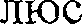 7.Федеральная служба государственнойстатистике РФhttp://www.gks.ru/bgd/reg1/bl 1  11/Main.htm8.Всероссийский центр изучения обще-http://wciom.ru/database/